СОВЕТ ИНЖЕНЕРОВ-КОНСТРУКТОРОВ                  Основными задачами  Совета    являются поиск  решения проблем любого уровня сложности, применение  в своей работе методик и приемов  обеспечивающих стопроцентный результат. Профессиональное, быстрое, точное и творческое решение актуальных инженерных задач с помощью современных подходов и средств компьютерного моделирования. Руководитель Совета инженеров-конструкторов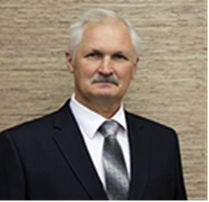 Репекто Владимир ВикторовичАттестованный специалист высшей категории, Почетный строитель РФ, Заслуженный строитель Самарской области, кандидат технических наук. Доцент кафедры ЖБК СамГТУ, директор ООО «ИМТОС».